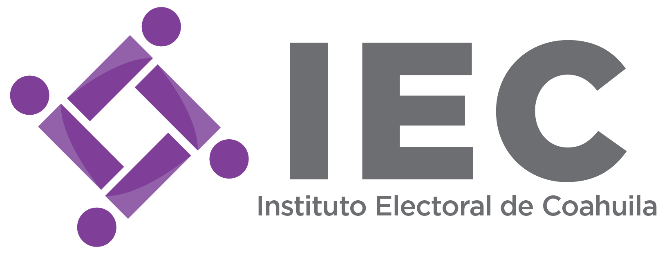 AVISO DE PRIVACIDADCOORDINACIÓN DE RECURSOS HUMANOSCoordinación de Recursos Humanos, con domicilio en Boulevard Luis Donaldo Colosio, número 6207, de la colonia Las Torrecillas, utilizará los datos personales aquí recabados, a fin de integrar los expedientes de personal, realizar, procesos de contratación, registro en el sistema de nómina y procedimientos de registro en las instancias de seguridad social.Los datos personales que serán sometidos a tratamiento serán los siguientes: nombre, edad, domicilio, género, fecha de nacimiento, estado civil, RFC, CURP, número de seguro social, número de cuenta bancaria,  teléfono y  correo electrónico, esto con fundamento en los artículos 23 de la Ley General de Transparencia y Acceso a la Información Pública; 68, 69 y 70 de la Ley de Acceso a la Información para el Estado de Coahuila de Zaragoza 12, 19, 20 y 21 de la Ley de Protección de Datos Personales en Posesión de Sujetos Obligados del Estado de Coahuila de Zaragoza.Su información será compartida con: Contraloría Interna y Secretaría Ejecutiva, con la finalidad de dar el trámite a los asuntos de su competencia.Usted cuenta con la posibilidad de ejercer los derechos de Acceso, Rectificación, Cancelación y Oposición, así como el de portabilidad de los datos personales, ante la Unidad de Transparencia de esta dependencia pública, ubicada en Boulevard Luis Donaldo Colosio, número 6207, de la colonia Las Torrecillas, C.P. 25298, en la Ciudad de Saltillo, Coahuila de Zaragoza.Los medios a través de los cuales le comunicaremos los cambios al aviso de privacidad, serán mediante la página de internet del Instituto Electoral de Coahuila y usted puede consultar este aviso en el portal www.iec.org.mx.Consentimiento para el tratamiento de datos personales.Con respecto al tratamiento de mis datos personales, y con fundamento en el artículo 14 de la Ley de Protección de Datos Personales en Posesión de Sujetos Obligados del Estado de Coahuila de Zaragoza, por medio del presente, indico que  ______ (si o no), otorgo el consentimiento al Instituto Electoral de Coahuila con domicilio arriba descrito; para el  tratamiento de mis datos personales  conforme a la Ley, quedando bajo resguardo de: la Dirección Ejecutiva de Administración.                	______________________________________      a _______de ________________________de _________. (Lugar y fecha)____________________________________Nombre y firma del titular de los datos personales.